Leidraad conversatiemap VLEUGELSEen filmproject van CVO Antwerpen in samenwerking met CC Deurne en Bib CouwelaerVoor deelnemers vanaf niveau 2.1 Vleugels is een Vlaamse televisiefilm uit 2006 naar een scenario van Guy Didelez. De film werd geregisseerd door Julie De Clercq. Kort samengevat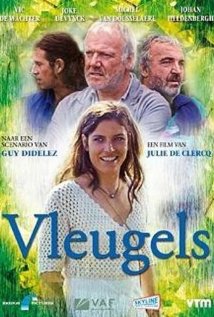 Fons is weduwnaar. Hij en zijn goede vriend Bernard spenderen hun tijd met tuinieren. In de moestuin ontmoeten we ook Bruno: een voltijdse macho met als hobby zonnebloemen telen. Hun eigen wereldje van groenten kweken, moppen tappen, pinten drinken, enz. wordt op zijn kop gezet met de komst van de jonge dame Kris. Al snel willen ze alle drie in de gunst vallen van Kris. Maar ondanks hun rivaliteit, ontdekken ze dat de bevallige dame een geheim heeft.PersreactiesHet mooie aan 'Vleugels' is dat het zeer herkenbaar in beeld is gebracht, wat er zeker zal toe bijdragen dat de film zal scoren. Het is leuk om zien dat twee mannen van relatief hoge leeftijd achter een jonge twintiger lopen. Besluit: een zoveelste Vlaamse topfilm heeft het leven gezien! (Arne Buys www.filmsalon.be)PERSONAGESBekijk de namen van de  hoofdpersonages van de film. Vertel kort welke rol ze spelen.FONSBERNARDKRISBRUNONATASHAMARIETTEVERHAALWat is het filmgenre?O Actiefilm				O KostuumdraaierO Komedie				O AvonturenfilmO Documentaire			O Korte FilmO Jeugdfilm 				O DramaGeef je mening.Vind je het een goede film? Waarom (niet)?Ik vind het wel een goede / geen goede film omdat …Is er iets dat je minder goed vindt?Is er iets dat je niet begrijpt?Welke scène uit de film blijft je het meeste bij?Worden er dingen verteld waarover je meer wil weten?	Weet je nog wat het allereerste beeld van de film is? En het laatste? Welke rol is volgens jou het moeilijkst om te spelen? Waarom?Bespreek de stelling: ‘Vleugels is een film over geluk en dromen. Het is ook een film over keuzes maken in het leven. Soms moet je moeilijke stappen zetten  in je leven om gelukkig te worden.’Bespreek. Geef beelden uit de film om je mening te staven.De Vlaamse filmWelke andere Vlaamse films ken je of heb je gezien?Welke Nederlandstalige film zou je nog willen zien?Welke omschrijving past volgens jou het beste bij deze film? Waarom?oubollig - langdradig - avontuurlijk - grappig – humoristisch – herkenbaar - saai - spannend – romantisch – familiaalKen je nog andere omschrijvingen?Wil je de film aanraden bij vrienden? Aan je ouders? Waarom wel/niet?SCENARIOJuist (J) of foutief (F). Verbeter indien nodig.Fons is weduwnaar		J/FMarietta is de jaloerse vrouw van Bernard			J/FKris gaat vaak vreemd.			J/FDe mannen willen eerst geen vrouw op hun ‘hofkes’		J/FWanneer Fons en Bernard Kris helpen met insecticide te sproeien, is ze heel blij. J/FKris eet vogelzaad omdat ze dat graag lust. J/FWat betekenen volgende woorden? Welk personage/welke personages passen bij dit woord? VolkstuintjeDuivenmelkerTuinierenEcologischVrouwenzotVerliefdBehulpzaamRokkenjagerIn de tuintjes is het dikwijls heel vrolijk. Toch zijn Fons, Bernard en Bruno eenzame mensen die hun huis ontvluchten. Waarom?Fons ontvlucht het huis omdat …Bernard ontvlucht het huis omdat …Bruno ontvlucht het huis omdat …Vertel iets over deze foto?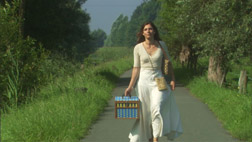 Wat betekent de uitdrukking?Het wordt haar teveel.Achter iemand lopen.Als 2 honden vechten voor een been, gaat de derde er mee heen.Onder iemands duif schieten.Gebraden duiven vliegen niemand in de mond.Kies uit de volgende betekenissen.… Klanten bij een ander overhalen om klant te worden bij jou.… Iemand die luxe wil zal er voor moeten werken.… Op iemand verliefd zijn en achter hem/haar aanzitten.… Een derde profiteert van de ruzie van twee anderen.… Er genoeg van hebben.GezondheidWat doe jij om gezond te blijven?Mogen bezoekers bij jou roken?Tuinier jij zelf?Wordt je koopgedrag beïnvloed door ecologische argumenten?Speelt ecologie een belangrijke rol in je leven? Zo ja, geef 5 voorbeelden.Vind je de duivensport een sport?Ben je in je leven al een playboy tegen gekomen? (voor de vrouwen)Speelt leeftijdsverschil een grote rol in de keuze van je partner?